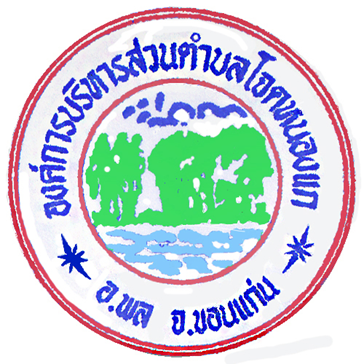 แผนบริหารจัดการความเสี่ยงองค์การบริหารส่วนตำบลโจดหนองแกประจำปีงบประมาณ พ.ศ.  2563จัดทำโดยคณะกรรมการบริหารจัดการความเสี่ยงองค์การบริหารส่วนตำบลโจดหนองแกอำเภอพล  จังหวัดขอนแก่นคำนำด้วยมาตรา 79 แห่งพระราชบัญญัติวินัยการเงินการคลังของรัฐ พ.ศ. 2561 มีผลบังคับใช้เมื่อวันที่ 20  เมษายน  2561  บัญญัติให้หน่วยงานของรัฐจัดให้มีการตรวจสอบภายใน การควบคุมภายในและการบริหารจัดการความเสี่ยง โดยให้ถือปฏิบัติตามมาตรฐานและหลักเกณฑ์ที่กระทรวงการคลังกำหนด ซึ่งการบริหารจัดการความเสี่ยงเป็นกระบวนการที่ใช้ในการบริหารจัดการเหตุการณ์ที่อาจเกิดขึ้นและอาจส่งผลกระทบต่อองค์การบริหารส่วนตำบลโจดหนองแก เพื่อให้องค์การบริหารส่วนตำบลโจดหนองแก สามารถดำเนินการให้บรรลุวัตถุประสงค์ รวมถึงการเพิ่มศักยภาพและขีดความสามารถให้แก่องค์การบริหารส่วนตำบลโจดหนองแกเพื่อให้เป็นไปตามนัยพระราชบัญญัติวินัยการเงินการคลังของรัฐ พ.ศ. 2561 ประกอบหลักเกณฑ์กระทรวงการคลังว่าด้วยมาตรฐานและหลักเกณฑ์ปฏิบัติการบริหารจัดการความเสี่ยงสำหรับหน่วยงานของรัฐ พ.ศ. 2561 จึงได้จัดทำแผนการบริหารจัดการความเสี่ยงองค์การบริหารส่วนตำบลโจดหนองแก ขึ้นโดยประยุกต์ตามแนวคิดการบริหารจัดการความเสี่ยงองค์กรของ COSO ตามหลักธรรมาภิบาล (Good Governance) และนำมาปรับใช้ให้เกิดความเหมาะสมกับบริบทของระบบการบริหารราชการส่วนท้องถิ่น เพื่อให้องค์การบริหารส่วนตำบลโจดหนองแก ใช้เป็นกรอบแนวคิดพื้นฐานในการกำหนดนโยบายการบริหารจัดการความเสี่ยง  แผนบริหารความเสี่ยงนี้ จะบรรลุวัตถุประสงค์ตามความคาดหวังได้ก็ต่อเมื่อได้มีการนำแผนไปสู่การปฏิบัติอย่างเป็นรูปธรรมของผู้บริหารและเจ้าหน้าที่ผู้ปฏิบัติงานทุกฝ่าย ทุกกลุ่มงาน ที่จะให้ความร่วมมือในการ นำไปดำเนินการต่อ และหวังเป็นอย่างยิ่งว่าแผนบริหารความเสี่ยงฉบับนี้ จะเป็นประโยชน์แก่การปฏิบัติงาน ของบุคคลากรที่เกี่ยวข้องทุกระดับ รวมทั้งเป็นประโยชน์ต่อการพัฒนางานขององค์การบริหารส่วนตำบลโจดหนองแก ต่อไป                                                                                               คณะทำงานบริหารจัดการความเสี่ยงองค์การบริหารส่วนตำบลโจดหนองแก  บทที่  1 บทนำหลักการและเหตุผล	ด้วยพระราชบัญญัติวินัยการเงินการคลังของรัฐ พ.ศ. 2561 มีผลบังคับใช้เมื่อวันที่  20  เมษายน  2561 โดยมาตรา 79 บัญญัติให้หน่วยงานของรัฐจัดให้มีการตรวจสอบภายใน การควบคุมภายในและการบริหารจัดการความเสี่ยง โดยให้ถือปฏิบัติตามมาตรฐานและหลักเกณฑ์ที่กระทรวงการคลังกำหนด ประกอบกับกระทรวงการคลังได้กำหนดหลักเกณฑ์ว่าด้วยมาตรฐานและหลักเกณฑ์ปฏิบัติการบริหารจัดการความเสี่ยงสำหรับหน่วยงานของรัฐ พ.ศ. 2562 มีผลบังคับใช้ตั้งแต่วันที่  1  ตุลาคม  2562 การบริหารความเสี่ยงเป็นเครื่องมือทางกลยุทธ์ที่สำคัญตามหลักการกำกับดูแลกิจการที่ดี ที่จะช่วยให้ การบริหารงานและการตัดสินใจด้านต่างๆ เช่น การวางแผน การกำหนดกลยุทธ์ การติดตามควบคุมและวัดผล การปฏิบัติงาน ตลอดจนการใช้ทรัพยากรต่างๆ อย่างเหมาะสม มีประสิทธิภาพมากขึ้น และลดการสูญเสียและโอกาสที่ทำให้เกิดความเสียหายแก่องค์กรวัตถุประสงค์ในการจัดทำแผนบริหารจัดการความเสี่ยงเพื่อให้ผู้บริหารและผู้ปฏิบัติงาน เข้าใจหลักการ และกระบวนการบริหารความเสี่ยงขององค์การบริหารส่วนตำบลโจดหนองแกเพื่อให้ผู้บริหารมีเครื่องมือในการควบคุม กำกับการบริหารความเสี่ยงทั่วทั้งองค์กรเพื่อให้ผู้ปฏิบัติมีแนวทาง กระบวนการและขั้นตอนการบริหารจัดการความเสี่ยงที่ชัดเจนสามารถใช้เป็นเครื่องมือในการบริหารจัดการความเสี่ยงเพื่อเป็นเครื่องมือในการสื่อสารและสร้างความเข้าใจ ตลอดจนเชื่อมโยงการบริหารความเสี่ยงกับกลยุทธ์ขององค์การบริหารส่วนตำบลโจดหนองแกเพื่อลดโอกาสและผลกระทบของความเสี่ยงที่จะเกิดขึ้นกับองค์การบริหารส่วนตำบลโจดหนองแกแนวทางการบริหารจัดการความเสี่ยง	องค์การบริหารส่วนตำบลโจดหนองแก มีแนวทางในการบริหารจัดการความเสี่ยง ดังนี้มีคำสั่งแต่งตั้งคณะกรรมการบริหารจัดการความเสี่ยง โดยมีอำนาจหน้าที่จัดทำแผนการบริหารจัดการความเสี่ยง ติดตามประเมินผลการบริหารจัดการความเสี่ยง จัดทำรายงานผลตามแผนการบริหารจัดการความเสี่ยงและพิจารณาทบทวนแผนการบริหารจัดการความเสี่ยงมีการวิเคราะห์และระบุปัจจัยเสี่ยงที่มีโอกาสเกิดขึ้นในอนาคต หรือการกระทำใดๆ ที่อาจเกิดขึ้นภายในสถานการณ์ที่ไม่แน่นอน อาจส่งผลกระทบในด้านลบหรือสร้างความเสียหายปฏิบัติตามกฎหมาย ระเบียบ อันเป็นผลทางบวกโดยวัดจากผลกระทบ (Impact) ที่ได้รับและโอกาสที่จะเกิด (Likelihood) ของเหตุการณ์กำหนดให้การบริหารจัดการความเสี่ยงเป็นความรับผิดชอบของพนักงานในทุกระดับชั้นที่ต้องตระหนักถึงความเสี่ยงที่มีในการปฏิบัติงานในหน่วยงานมีกระบวนการบริหารจัดการความเสี่ยงภายในองค์กรให้เป็นไปตามมาตรฐานที่ดีตามแนวปฏิบัติสากลเป้าหมายผู้บริหารและผู้ปฏิบัติงาน มีความรู้ความเข้าใจเรื่องการบริหารความเสี่ยง เพื่อนำไปใช้ในการดำเนินงานตามยุทธศาสตร์ และแผนปฏิบัติงานประจำปีให้บรรลุตามวัตถุประสงค์และเป้าหมายที่กำหนดผู้บริหารและผู้ปฏิบัติงาน สามารถระบุความเสี่ยง วิเคราะห์ความเสี่ยง ประเมินความเสี่ยงและจัดการความเสี่ยงให้อยู่ในระดับที่ยอมรับได้สามารถนำแผนบริหารความเสี่ยงไปใช้ในการบริหารงานที่รับผิดชอบเพื่อพัฒนาความสามารถของบุคลากรและกระบวนการดำเนินงานภายในองค์กรอย่างต่อเนื่องความรับผิดชอบต่อความเสี่ยงและการบริการความเสี่ยงถูกกำหนดขึ้นอย่างเหมาะสมทั่วทั้งองค์กรการบริหารความเสี่ยงได้รับการปลูกฝังให้เป็นวัฒนธรรมขององค์กรประโยชน์ของการบริหารจัดการความเสี่ยง	การดำเนินการบริหารความเสี่ยงจะช่วยให้ผู้บริหารมีข้อมูลที่ใช้ในการตัดสินใจได้ดียิ่งขึ้นและทำให้องค์กรสามารถจัดการกับปัญหาอุปสรรคและอยู่รอดได้ในสถานการณ์ที่ไม่คาดคิดหรือสถานการณ์ที่อาจทาให้องค์กรเกิดความเสียหายประโยชน์ที่คาดหวังว่าจะได้รับจากการดำเนินการบริหารความเสี่ยง มีดังนี้1.     เป็นส่วนหนึ่งของหลักการบริหารกิจการบ้านเมืองที่ดี การบริหารความเสี่ยงจะช่วยคณะทำงานบริหารความ เสี่ยงและผู้บริหารทุกระดับตระหนักถึงความเสี่ยงหลักที่สำคัญ และสามารถทำหน้าที่ในการกำกับดูแลองค์กรได้อย่างมีประสิทธิภาพและประสิทธิผลมากยิ่งขึ้น2.   สร้างฐานข้อมูลที่มีประโยชน์ต่อการบริหารและการปฏิบัติงานในองค์กร การบริหารความเสี่ยงจะเป็น       แหล่งข้อมูลสำหรับผู้บริหารในการตัดสินใจด้านต่างๆ ซึ่งรวมถึงการบริหารความเสี่ยง ซึ่งตั้งอยู่บนสมมุติฐานในการตอบสนองต่อเป้าหมายและภารกิจหลักขององค์กรรวมถึงระดับความเสี่ยงที่ยอมรับได้3.   ช่วยสะท้อนให้เห็นภาพรวมของความเสี่ยงต่างๆ ที่สำคัญได้ทั้งหมด การบริหารความเสี่ยงจะทำให้บุคลากรภายในองค์กรมีความเข้าใจถึงเป้าหมายและภารกิจหลักขององค์กร และตระหลักถึงความเสี่ยงสำคัญที่ส่งผลกระทบในเชิงลบต่อองค์กรได้อย่างครบถ้วน ซึ่งครอบคลุมความเสี่ยงธรรมาภิบาล4.   เป็นเครื่องมือที่สำคัญในกำรบริหารงาน การบบริหารความเสี่ยงเป็นเครื่องมือที่ช่วยให้ผู้บริหารสามารถมั่นใจได้ว่าความเสี่ยงได้รับการจัดการอย่างเหมาะสมทันเวลา รวมทั้งเป็นเครื่องมือที่สำคัญของผู้บริหารในการบริหารงานและการตัดสินใจในด้านต่างๆ เช่น การวางแผนการกำหนดกลยุทธ์การติดตามควบคุมและวัดผลการปฏิบัติงาน ซึ่งส่งผลให้การดำเนินงานของสถาบันเป็นไปตามเป้าหมายที่กำหนด และสามารถปกป้องผลประโยชน์ รวมทั้งเพิ่มมูลค่าแก่องค์กร5.   ช่วยให้การพัฒนาองค์กรเป็นไปในทิศทางเดียวกัน การบริหารความเสี่ยงทำให้รูปแบบการตัดสินใจในระดับการปฏิบัติงานขององค์กรมีการพัฒนาไปในทิศทางเดียวกัน เช่น การตัดสินใจโดยที่ผู้บริหารมีความเข้าใจ ในกลยุทธ์ วัตถุประสงค์ขององค์กร และระดับความเสี่ยงอย่างชัดเจน6.   ช่วยให้การพัฒนากำรบริหารและจัดสรรทรัพยากรเป็นไปอย่างมีประสิทธิภาพและประสิทธิผล การจัดสรรทรัพยากรเป็นไปอย่างเหมาะสม โดยพิจารณาถึงระดับความเสี่ยงในแต่ละกิจกรรมและการเลือกใช้มาตรการในการบริหารความเสี่ยง เช่น การใช้ทรัพยากรสำหรับกิจกรรมที่มีความเสี่ยงต่ำและกิจกรรมที่มีความเสี่ยงสูงย่อมแตกต่างกัน หรือการเลือกใช้มาตรการแต่ละประเภทย่อมใช้ทรัพยากรแตกต่างกัน  นิยามความเสี่ยงและการบริหารจัดการความเสี่ยง	ความเสี่ยง หมายถึง โอกาส/เหตุการณ์ที่มีความไม่แน่นอน หรือสิ่งที่ทำให้แผนงานหรือการดำเนินการอยู่ ณ ปัจจุบัน ไม่บรรลุวัตถุประสงค์/เป้าหมายที่กำหนดไว้ โดยก่อให้เกิดผลกระทบหรือความเสียหายต่อองค์กรในที่สุด ทั้งในแง่ของผลกระทบที่เป็นตัวเงิน หรือผลกระทบที่มีต่อภาพลักษณ์และชื่อเสียงขององค์กร	การบริหารความเสี่ยง หมายถึง กระบวนการที่ใช้ระบุความเสี่ยง การวิเคราะห์ความเสี่ยงและการกำหนดแนวทางหรือมาตรการควบคุมเพื่อป้องกันหรือลดความเสี่ยง เพื่อมุ่งหวังให้องค์กรบรรลุวัตถุประสงค์	ความเสี่ยงจำแนกออกเป็น  4 ลักษณะ ดังนี้ความเสี่ยงทางด้านการดำเนินงาน (Operational Risk :OR) หมายถึง ความเสี่ยงที่เกิดจากการปฏิบัติงานทุก ๆ ขั้นตอน อันเนื่องมาจากขาดการกำกับดูแลที่ดีหรือขาดการควบคุมภายในที่ดี โดยครอบคลุมถึงปัจจัยที่เกี่ยวข้องกับกระบวนการ อุปกรณ์/เทคโนโลยีสารสนเทศ/บุคลากรในการปฏิบัติงานและความปลอดภัยของทรัพย์สินความเสี่ยงทางด้านการเงิน (Financial Risk : FR) หมายถึง ความเสี่ยงที่เกิดจากสภาพคล่องทางการเงิน ความสามารถในการทำกำไรและรายงานทางการเงินความเสี่ยงทางด้านกลยุทธ์ (Strategic Risk : SR) หมายถึง ความเสี่ยงที่เกิดจากการกำหนดแผนกุลยุทธ์และการปฏิบัติตามแผนกลยุทธ์อย่างไม่เหมาะสม รวมถึงความไม่สอดคล้องกันระหว่างนโยบาย เป้าหมายกลยุทธ์ โครงสร้างองค์กร ภาวการณ์แข่งขัน ทรัพยากรและสภาพแวดล้อม อันส่งผลกระทบต่อวัตถุประสงค์หรือเป้าหมายขององค์กรความเสี่ยงทางด้านกฎหมาย ระเบียบต่าง ๆ (Compliance Risk : CR) หมายถึง ความเสี่ยงที่เกิดจากการไม่ปฏิบัติตามกฎหมาย ระเบียบและข้อบังคับความเสี่ยงตามหลักธรรมาภิบาล หมายถึง โอกาสที่ผลผลิตของการดำเนินงานไม่บรรลุผลลัพธ์อันเนื่องมาจากการขาดหลักธรรมาภิบาลในการบริหารจัดการ แบ่งเป็นความเสี่ยงจากการดำเนินงานที่สอดคล้องกัน (key Risk Area)สาเหตุเกิดจากเนื้อหาของแผนงาน โครงการไม่ตอบสนองต่อประเด็นยุทธศาตร์หรือนโยบายของจังหวัด กลุ่มจังหวัดและรัฐบาล ความสอดคล้องตามหลักธรรมาภิบาลคือหลักภาระความรับผิดชอบขาดการประสานการดำเนินงานระหว่างภาคีหุ้นส่วนที่เกี่ยวข้องกับผลสำเร็จอย่างยั่งยืนของแผนงานโครงการ ความสอดคล้องตามหลักธรรมาภิบาลคือหลักการมีส่วนร่วมความเสี่ยงด้านภาพลักษณ์ทางการเมือง (Political Risk)สาเหตุเกิดจาก		ขาดความรับผิดชอบต่อการใช้งบประมาณจำนวนมากให้เกิดความคุ้มค่าโดยมีกลไกที่พอเพียงในการตรวจสอบประเมิน จนอาจส่งผลกระทบทางลบจากสื่อมวลชนได้ ความสอดคล้องตามหลักธรรมาภิบาลคือหลักคุณธรรม หลักความโปร่งใส หลักความคุ้มค่าความเสี่ยงด้านการตอบสนองความต้องการที่แท้จริงของประชาชน (Negotiation Risk)สาเหตุเกิดจาก		3.1  ขาดการมีส่วนร่วมของประชาชนผู้ได้รับประโยชน์โดยตรงต่อแผนงานโครงการ ความสอดคล้องตามหลักธรรมาภิบาล คือหลักการมีส่วนร่วม		3.2  การดำเนินงานตามแผนงานโครงการมิได้กระจายผลประโยชน์ที่ถูกต้องชอบธรรมไปยังส่วนราชการที่ควรได้รับประโยชน์อย่างแท้จริง ความสอดคล้องตามหลักธรรมาภิบาล คือ หลักความคุ้มค่าการรายงานผลการบริหารจัดการความเสี่ยง	การรายงานผลการบริหารจัดการความเสี่ยงที่ได้ดำเนินการทั้งหมดตามลำดับให้ฝ่ายบริหารรับทราบและให้ความเห็นชอบดำเนินการตามแผนการบริหารความเสี่ยง เป็นการรายงานผลการวิเคราะห์ ประเมินและบริหารจัดการความเสี่ยงว่าความเสี่ยงที่ยังเหลืออยู่หรือไม่ ถ้ายังมีเหลืออยู่และอยู่ในระดับเสี่ยงสูงมากเพียงใด เสนอวิธีการจัดการความเสี่ยงนั้นให้ผู้บริหารได้ทราบเพื่อให้ทราบและพิจารณาสั่งการ ทบทวน นโยบาย รวมถึงการจัดสรรงบประมาณสนับสนุน การจัดทำรายงานการบริหารความเสี่ยงตามหลักเกณฑ์ว่าด้วยมาตรฐานและหลักเกณฑ์ปฏิบัติการควบคุมภายในสำหรับหน่วยงานของรัฐ พ.ศ. 2561หนังสือรับรองผลการประเมินผลการควบคุมภายใน (ระดับหน่วยงานของรัฐ) หรือ แบบ ปค.1 เป็นหนังสือรับรองการประเมินผลการควบคุมภายในสำหรับหน่วยงานของรัฐ ตามหลักปฏิบัติปฏิบัติการควบคุมภายในสำหรับหน่วยงานของรัฐ พ.ศ. 2561 ข้อ 9 และข้อ 10 วรรคสาม (ระดับองค์กร/หน่วยตรวจสอบภายในเป็นผู้จัดทำรายงาน)รายงานการประเมินองค์ประกอบของการควบคุมภายใน หรือ แบบ ปค.4 เป็นแบบรายงานการประเมินองค์ประกอบของการควบคุมภายในสำหรับหน่วยงานของรัฐ (ระดับส่วนงานย่อย/สำนัก/กอง เป็นผู้จัดทำรายงานรายงานการประเมินผลการควบคุมภายใน หรือ แบบ ปค.5 เป็นแบบรายงานการประเมินผลการควบคุมภายในสำหรับหน่วยงานของรัฐ (ระดับส่วนย่อย/สำนัก/กอง เป็นผู้จัดทำรายงาน)การติดตามและทบทวน	เป็นการติดตามผลของการดำเนินการตามแผนการบริหารความเสี่ยงว่ามีความเสี่ยงว่ามีความเหมาะสมกับสถานการณ์ที่มีการเปลี่ยนแปลงหรือไม่ รวมถึงเป็นการทบทวนประสิทธิภาพของแนวการบริหารความเสี่ยงในทุกขั้นตอน เพื่อพัฒนาระบบให้ดียิ่งขึ้น ประกอบด้วย การบริหารความเสี่ยงระดับสำนัก/กอง มุ่งเน้นให้เกิดผลสำเร็จตามภารกิจหลักตามกฎหมายจัดตั้งและแผนการบริหารราชการประจำปีงบประมาณ ดังนั้น โครงการหรือกิจกรรมที่ต้องดำเนินการวิเคราะห์ ประเมินและบริหารจัดการความเสี่ยง จึงเป็นโครงการหรือกิจกรรมที่เป็นอำนาจหน้าที่ของแต่ละหน่วยงาน ซึ่งได้รายงานไว้ในการจัดวางระบบควบคุมภายในขององค์การบริหารส่วนตำบลโจดหนองแก และเป็นโครงการตามยุทธศาสตร์ของหน่วยงานที่มอบหมายให้หน่วยงานในสังกัดรับผิดชอบ ดำเนินการประสานงานกับส่วนราชการที่เกี่ยวข้องในแต่ละปีงบประมาณบทที่  2ข้อมูลพื้นฐานขององค์การบริหารส่วนตำบลโจดหนองแกสภาพทั่วไปและข้อมูลพื้นฐานด้านกายภาพ1.1  ที่ตั้งของหมู่บ้านหรือชุมชนหรือตำบล	ที่ตั้งของหมู่บ้านในเขตองค์การบริหารส่วนตำบลโจดหนองแก ตั้งอยู่ทิศตะวันออกเฉียงเหนือของอำเภอพล หมู่ที่ 14 บ้านหนองแกคำ ตำบลโจดหนองแก อำเภอพล จังหวัดขอนแก่น อยู่ห่างจากอำเภอพลประมาณ  12  กิโลเมตร	จำนวนหมู่บ้านในเขตพื้นที่ องค์การบริหารส่วนตำบลโจดหนองแก มี 14 หมู่บ้าน ประกอบด้วยหมู่ที่  1  บ้านโจดหนองแก			หมู่ที่  8  บ้านเหมือดแอ่หมู่ที่  2  บ้านวังขอนพาด			หมู่ที่  9  บ้านสว่างหมู่ที่  3  บ้านหนองแวง			หมู่ที่ 10  บ้านหัวสะพานหมู่ที่  4  บ้านหนองหว้า			หมู่ที่ 11  บ้านหนองสิมหมู่ที่  5  บ้านเตาเหล็ก			หมู่ที่ 12  บ้านชัยพลศิลป์หมู่ที่  6  บ้านประดู่				หมู่ที่ 13  บ้านศรีชมพูหมู่ที่  7  บ้านหนองเรือ			หมู่ที่ 14  บ้านหนองแกคำ	วิสัยทัศน์	“เก่งการศึกษา พัฒนาความเป็นอยู่ โครงสร้างพื้นฐานครบถ้วน ทุกภาคส่วนพัฒนา ปัญหายาเสพติดหมดไป”	องค์การบริหารส่วนตำบลโจดหนองแก จำเป็นต้องวางแผนเพื่อใช้เป็นกรอบทิศทางในการพัฒนาโดยกำหนดให้สอดคล้องกับแผนพัฒนาระดับต่าง ๆ ได้แก่ แผนพัฒนาชาติ 20 ปี แผนพัฒนาเศรษฐกิจและสังคมแห่งชาติ ซึ่งเป็นแผนระบบชาติ แผนพัฒนาภาคตะวันออกเฉียงเหนือ แผนพัฒนากลุ่มจังหวัด แผนพัฒนาจังหวัดขอนแก่น	สภาพทางสังคมการศึกษา จากการสำรวจพื้นฐานพบว่า ประชากรอายุ 15 -60 ปี เต็ม ร้อยละ 99 อ่าน เขียนภาษาไทยได้และคิดเลขอย่างง่ายได้  ร้อยละ 100 ได้รับการศึกษาภาคบังคับ 9 ปี ได้เรียนต่อชั้นมัธยมศึกษาปีที่ 4 หรือเทียบเท่า และที่ไม่ได้เรียนต่อมีงานทำ ร้อยละ 99 ด้านการศึกษาอยู่ในเกณฑ์ที่ดีปัญหาคือ ยังไม่สามารถที่จะแข่งขันกับเมืองใหญ่ ๆ ได้ การแก้ปัญหาขององค์การบริหารส่วนตำบลโจดหนองแก ได้จัดกิจกรรมให้กับเด็กของศูนย์พัฒนาเด็กเล็ก การสนับสนุนอาหารเสริม (นม) อาหารกลางวัน ในเขตโรงเรียนในพื้นที่การสาธารณสุข จากการสำรวจข้อมูลพื้นฐานพบว่า ประชากรส่วนมากที่มีสุขภาพที่ดี มีการคัดกรองสุขาภให้กับประชาชนกลุ่มเสี่ยง โรคที่มักเกิดแก่ประชากรในชุมชน เช่นกัน ได้แก่ โรความดัน เบาหวาน โรคเอดส์ โรคไข้เลือดออก มือ เท้า ปากในเด็ก และโรคอื่นๆ  มีสถิติเข้ารับการรักษาพยาบาล ปัญหาคือประชาชนบางรายไม่ยอมไปคัดกรองหรือตรวจสุขภาพประจำปี การแก้ไขปัญหาคือ องค์การบริหารส่วนตำบลโจดหนองแกและโรงพยาบาลส่งเสริมสุขภาพตำบลโจดหนองแก ได้จัดกิจกรรมร่วมมือกันรณรงค์ให้ชุมชนเห็นความสำคัญในเรื่องนี้ซึ่งก็ได้ผลในระดับหนึ่ง ประชาชนให้ความร่วมมือเป็นอย่างดี แต่ต้องดำเนินการเป็นประจำต่อเนื่องทุกปี อาชญากรรม องค์การบริหารส่วนตำบลโจดหนองแก ไม่มีเหตุอาชญากรรมเกิดขึ้น แต่มีเหตุลักขโมยทรัพย์สินของประชาชนและทำลายทรัพย์สินของทางราชการ ซึ่งทางองค์การบริหารส่วนตำบลได้ดำเนินการป้องกันเหตุดังกล่าว ส่วนมากครัวเรือนได้ป้องกันอุบัติภัยอย่างถูกวิธี มีความปลอดภัยในชีวิตและทรัพย์สิน มีการติดกล้องวงจรปิดในที่สาธารณะ ติดตั้งสัญญาณไฟกระพริบทางร่วมทางแยก รวมทั้งได้ตั้งจุดตรวจ จุดสกัด จุดบริการ ในช่วงเทศกาลที่วันหยุดติดต่อกันหลายวันเพื่ออำนวยความสะดวกให้กับประชาชนแต่ปัญหาที่พบเป็นประจำคือการทะเลาะวิวาทของกลุ่มวัยรุ่นโดยเฉพาะในสถานที่จัดงานดนตรี งานมหรสพ เป็นปัญหาที่ประชาชนได้รับผลกระทบเป็นจำนวนมาก การแก้ไขปัญหาคือ การแจ้งเตือนให้ผู้ปกครองดูแลบุตรหลานของตน ประชาสัมพันธ์ให้ทราบถึงผลกระทบ ผลเสียหาย และโทษที่เกิดจากการทะเลาะวิวาท ขอความร่วมมือไปยังผู้นำ ฝ่ายปกครอง การขอกำลังจากตำรวจ หรือ อปพร. เพื่อป้องกัน หรือระงับเหตุไม่ให้เกิดความรุนแรง ยาเสพติด ปัญหายาเสพติดในชุมชน จากการที่ทางสถานีตำรวจภูธรพล ได้แจ้งให้ทราบนั้นพบว่าในเขตพื้นที่รับผิดชอบมีผู้ที่ติดยาเสพติดแต่เมื่อเทียบกับพื้นที่อื่นถือว่าน้อย และยังไม่พบผู้ค้า เหตุผลเนื่องจากว่าได้รับความร่วมมือกับทางฝ่ายปกครอง ผู้นำ ประชาชน ที่ช่วยสอดส่องดูแลเป็นประจำ การแก้ไขสถานการณ์ขององค์การบริหารส่วนตำบลโจดหนองแกสามารถทำได้ตามอำนาจหน้าที่เท่านั้น เช่น การรณรงค์ การประชาสัมพันธ์ การแจ้งเบาะแส การฝึกอบรมให้ความรู้ ถ้านอกเหนือจากอำนาจหน้าที่ จะเป็นเรื่องของตำรวจแล้วแต่กรณี ทั้งนี้ ได้ให้ความร่วมมือมาโดยตลอดการสังคมสงเคราะห์ องค์การบริหารส่วนตำบลโจดหนองแก ได้ดำเนินการด้านสังคมสงเคราะห์ดังนี้ดำเนินการจ่ายเบี้ยยังชีพให้กับผู้สูงอายุ ผู้พิการ และผู้ป่วยเอดส์รับลงทะเบียนและประสานโครงการเงินอุดหนุนเพื่อการเลี้ยงดูเด็กแรกเกิดประสานการทำบัตรผู้พิการตั้งโครงการช่วยเหลือผู้ยากไร้ ยากจน รายได้น้อย และผู้ด้อยโอกาสไร้ที่พึ่งตั้งโครงการปรับปรุงบ้านคนจนระบบบริการพื้นฐาน ในเขตองค์การบริหารส่วนตำบลโจดหนองแก มีระบบบริการพื้นฐานดังนี้การคมนาคม  มีการติดต่อกับอำเภอ ใช้ถนนเส้นต่าง ๆ เป็นถนนลูกรังภายในและถนนลาดยางสายในตำบลออกมาเชื่อมกับทางหลวงแผ่นดินหมายเลข 2 (ถนนมิตรภาพ)ทางหลวงแผ่นดิน ที่ ขก. ถ 92-001 จากสามแยกมิตรภาพหมายเลข 2 บ้านโสกขามน้อย ต.โสกนกเต็น ระยะทาง 5.850 กิโลเมตร (ลาดยาง)ทางหลวงแผ่นดินที่ ขก. ถ 92-002 จากแยกทางหลวงท้องถิ่น ที่ ขก. ถ 92-001 ถึงบ้านชัยพลศิลป์ ระยะทาง 12.350 กิโลเมตรถนนแยกทางหลวงท้องถิ่น ที่ ขก ถ 92-001 ถึงบ้านโคกล่าม ระยะทาง 6 กิโลเมตร (ลาดยาง)การไฟฟ้า การขยายเขตไฟฟ้า ปัจจุบันมีไฟฟ้าใช้ทุกครัวเรือน คิดเป็น 100 เปอร์เซ็นต์ ปัญหาคือไฟฟ้าส่องสว่างทางหรือที่สาธารณะยงไม่สามารถดำเนินการครอบคลุมพื้นที่ได้ทั้งหมด เนื่องจากพื้นที่ที่มีความต้องการให้ติดตั้งไฟฟ้าส่องสว่างนั้นยังไม่เป็นที่สาธารณะ องค์การบริหารส่วนตำบลโจดหนองแก จึงไม่สามารถดำเนินการได้เช่นเดียวกับถนน การแก้ปัญหาคือ ประสานความร่วมมือกันในหลาย ๆ ฝ่าย เพื่อที่จะทำความเข้าใจกับประชาชนในพื้นที่ และวิธีการที่จะดำเนินการแก้ไขอย่างไร ทั้งนี้ องค์การบริหารส่วนตำบลโจดหนองแก ได้ตั้งงบประมาณในส่วนนี้ไว้แล้ว และได้แจ้งประชาสัมพันธ์ให้ประชาชนได้รับทราบถึงเหตุผลเพื่อที่จะได้ช่วยกันแก้ไขปัญหาให้กับชุมชน การประปา  ในเขตพื้นที่รับผิดชอบทั้ง 14 หมู่บ้าน มีระบบประปาเป็นของตัวเอง สามารถให้บริการได้ครอบคลุมทุกหลังคาเรือน คิดเป็น 100 เปอร์เซ็นต์ และมีน้ำใช้ตลอดทั้งปี ปัญหาคือ มีข้อร้องเรียนเรื่องน้ำประปาขุ่นบ่อยครั้ง สาเหตุเนื่องจากเป็นท่อประปาที่เก่าเกิดการตกตะกอนของน้ำ ประปาบางหมู่บ้านสามารถที่จะผลิตเป็นน้ำประปาสำหรับบริโภคได้ ปัจจุบันได้มีการขุดเจาะบ่อบาดาลเพิ่มเติมเพื่อแก้ไขปัญหาภัยแล้ง และให้เพียงพอกับความต้องการของประชาชน การพิจารณาโครงการต่างๆ เพื่อตอบสนองความต้องการของประชาชนต่อไปโทรศัพท์  มีหอกระจายข่าวในเขตพื้นที่  14  หมู่บ้านไปรษณีย์หรือการสื่อการหรือการขนส่ง  มีไปรษณีย์ประจำตำบล 1 แห่งระบบเศรษฐกิจการเกษตร  ประชากรในเขตร้อยละ 70 ประกอบอาชีพเกษตรกรรม ผลผลิตทางการเกษตรที่สำคัญได้แก่ ข้าว มันสำปะหลัง อ้อย ระบุได้ดังนี้อาชีพเกษตรกรรม			ร้อยละ	75อาชีพทำสวน ทำไร่ เลี้ยงสัตว์		ร้อยละ  10อาชีพรับราชการ รับจ้าง			ร้อยละ   4อาชีพค้าขาย				ร้อยละ   8การประมง  มีการขุดบ่อเลี้ยงปลา เพื่อบริโภคและจำหน่ายทั้ง 14 หมู่บ้าน การปศุสัตว์  เป็นการประกอบอาชีพในลักษณะเลี้ยงในครัวเรือนเป็นอาชีพหลักและอาชีพเสริม เช่น การเลี้ยงไก่ เป็ด โค กระบือการบริหาร  มีบริการโรงแรม  1  แห่ง  ร้านอาหาร  10  แห่งการท่องเที่ยว  ในเขตไม่มีแหล่งท่องเที่ยว แต่ได้ส่งเสริมการท่องเที่ยวให้เกิดขึ้นในชุมชน เช่น การจัดงานประเพณีต่าง ๆ การจัดสร้างสวนสาธารณะสำหรับใช้พักผ่อนหย่อนใจอุตสาหกรรม  องค์การบริหารส่วนตำบลโจดหนองแก มีกิจการโรงสีขนาดเล็ก  10 แห่งการพาณิชย์และกลุ่มอาชีพ  มีสถานีบริการน้ำมันขนาดเล็ก  12 แห่ง ซุปเปอร์มาเก็ต 2 แห่ง ตลาดนัด 1 แห่ง ร้านค้าต่าง ๆ 36 แห่งแรงงาน  จากการสำรวจข้อมูลพื้นฐานพบว่า ประชากรที่มีอายุ 15 – 60 ปี อยู่ในวัยกำลังแรงงาน ร้อยละ 95 เมื่อเทียบกับอัตราส่วนกับจังหวัด ร้อยละ 73.99 ซึ่งสูงกว่ามาก แต่ค่าแรงงานในพื้นที่ต่ำกว่าระดับจังหวัด โดยเฉพาะแรงงานด้านเกษตรกรรม ประชากรอายุระหว่าง 25 -50 ปี บางส่วนไปรับจ้างทำงานนอกพื้นที่ รวมทั้งแรงงานที่ไปทำงานต่างประเทศ ปัญหาที่พบคือประชากรต้องไปทำงานนอกพื้นที่ในเมืองที่มีโรงงานอุตสาหกรรม บริษัท ห้างร้านใหญ่ ๆ ศาสนา ประเพณี วัฒนธรรม    	ประชากรนับถือศาสนาพุทธ ร้อยละ 100 มีวัด 7 แห่ง สำนักสงฆ์ 2 แห่ง	กิจกรรมงานประเพณี ดังนี้งานวันเด็กแห่งชาติ		ประมาณเดือนมกราคมประเพณีวันสงกรานต์		ประมาณเดือนเมษายนประเพณีวันลอยกระทง		ประมาณเดือนตุลาคม – พฤศจิกายนงานกีฬาต้านภัยยาเสพติด		ประมาณเดือนมีนาคมประเพณีวันเข้าพรรษา		ประมาณเดือนกรกฎาคม – พฤศจิกายน	ภูมิปัญญาท้องถิ่น ประชาชนในพื้นที่ได้อนุรักษ์ภูมิปัญญาท้องถิ่น ได้แก่ วิธีการทำเครื่องจักสานใช้สำหรับครัวเรือน วิธีการเลี้ยงไหมและการทอผ้าไหม วิธีการทอเสื่อจากต้นกก และวิธีการจับปลาธรรมชาติ	ภาษาถิ่น  ร้อยละ 90 พูดภาษาอีสาน	สินค้าพื้นเมืองและของที่ระลึก  ประชาชนในพื้นที่ได้ผลิตของใช้พื้นเมืองขึ้นใช้ในครัวเรือนและเหลือเอาไว้จำหน่ายบ้าง ได้แก่ เสื่อที่ทอจากต้นกก ผ้าที่ทอจากฝ้ายและไหม เครื่องจักสานที่ทำจากไม้ไผ่ และแจ่วบอง	ทรัพยากรธรรมชาติ	ในพื้นที่ส่วนมากเป็นพื้นที่สำหรับเพาะปลูก ที่อยู่อาศัย ร้านค้า สถานประกอบการ ตามลำดับ และมีพื้นที่เพียงเล็กน้อยที่เป็นพื้นที่สาธารณะ ทรัพยากรในพื้นที่ได้แก่ ดิน น้ำ ต้นไม้ อากาศที่ไม่มีมลพิษ ปัญหาคือ น้ำที่ใช้ในการเกษตรต้องรอฤดูฝนแหล่งน้ำที่ใช้ในการเกษตรมีไม่เพียงพอ ปัญหาทางด้านขยะมูลฝอย เมื่อชุมชนมีความแออัดขยะมูลฝอยก็เพิ่มขึ้น ทางองค์การบริหารส่วนตำบลโจดหนองแก จึงได้จัดโครงการเพื่อแก้ปัญหาให้กับประชาชนและเป็นไปตามความต้องการของประชาชน เช่น โครงการคัดแยกขยะในพื้นที่ โครงการปลูกต้นไม้ในวันสำคัญต่าง ๆ		สรุปการแก้ไขปัญหาส่งเสริม สนับสนุน ให้ประชาชนสนใจในสุขภาพมากขึ้น โดยการจัดกิจกรรมให้เห็นผลที่ดีรณรงค์ให้เกิดการสำนึกรักบ้านเกิดส่งเสริม อบรม การประกอบอาชีพต่าง ๆ เพื่อแก้ไขปัญหาความยากจน	ความเชื่อมโยงของยุทธศาสตร์ในภาพรวมการจัดทาแผนพัฒนาท้องถิ่นขององค์การบริหารส่วนตำบลมีความเชื่อมโยงของยุทธศาสตร์ในภาพรวม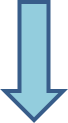 	โครงสร้างหน่วยงานบทที่ 3แนวทางการบริหารความเสี่ยง แนวทางดำเนินงานและกลไกการบริหารความเสี่ยง1. แนวทางดำเนินงาน ในการบริหารความเสี่ยงขององค์การบริหารส่วนตำบลโจดหนองแก แบ่งเป็น 2 ระยะ ดังนี้ระยะที่ 1 การเริ่มต้นและพัฒนา1) กำหนดนโยบายหรือแนวทางในการบริหารความเสี่ยงขององค์การบริหารส่วนตำบลโจดหนองแก2) ระบุปัจจัยเสี่ยง และประเมินโอกาส ผลกระทบจากปัจจัยเสี่ยง3) วิเคราะห์และจัดลำดับความสำคัญของปัจจัยเสี่ยงจากการดำเนินงาน4) จัดทาแผนบริหารความเสี่ยงของปัจจัยเสี่ยงที่อยู่ในระดับสูง (High) และสูงมาก(Extreme) รวมทั้งปัจจัยเสี่ยงที่อยู่ในระดับปานกลาง (Medium) ที่มีนัยสำคัญ5) สื่อสารทำความเข้าใจเกี่ยวกับแผนบริหารความเสี่ยงให้ผู้ปฏิบัติงานขององค์การบริหารส่วนตำบลโจดหนองแกรับทราบ และสามารถนำไปปฏิบัติได้6) รายงานความก้าวหน้าของการดำเนินงานตามแผนบริหารความเสี่ยง7) รายงานสรุปการประเมินผลความสำเร็จของการดำเนินการ ตามแผนบริหารความเสี่ยงระยะที่ 2 การพัฒนาสู่ความยั่งยืน1) ทบทวนแผนบริหารความเสี่ยงในปีที่ผ่านมา2) พัฒนากระบวนการบริหารความเสี่ยงสำหรับความเสี่ยงแต่ละประเภท3) ผลักดันให้มีการบริหารความเสี่ยงทั่วทั้งองค์กร4) พัฒนาขีดความสามารถบุคลากรในการ ดำเนินงานตามกระบวนการบริหารความเสี่ยงกลไกการบริหารความเสี่ยง ประกอบด้วย1) นายกองค์การบริหารส่วนตำบล มีหน้าที่แต่งตั้งคณะทำงานบริหารความเสี่ยง ส่งเสริมให้มีการบริหารจัดการความเสี่ยงอย่างมีประสิทธิภาพและเหมาะสม รวมทั้งพิจารณาให้ความเห็นชอบหรืออนุมัติแผนการบริหารความเสี่ยงเพื่อนำไปปฏิบัติต่อไป2) คณะทำงานบริหารความเสี่ยง มีหน้าที่ดำเนินการให้มีระบบการบริหารความเสี่ยงจัดทำแผนบริหารความเสี่ยง รายงานและประเมินผลการดำเนินงานตามแผนการบริหารความเสี่ยง รวมทั้งทบทวนแผนการบริหารความเสี่ยงเพื่อปรับปรุงการดำเนินงานต่อไปในอนาคต3) ผู้ปฏิบัติงาน หรือเจ้าหน้าที่และลูกจ้างองค์การบริหารส่วนตำบลโจดหนองแก มีหน้าที่สนับสนุนข้อมูลที่เกี่ยวข้องให้กับคณะทำงานบริหารความเสี่ยง และให้ความร่วมมือในการปฏิบัติงานตามแผนบริหารความเสี่ยงกลไกการบริหารจัดการความเสี่ยง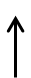 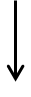 โครงสร้างการบริหารความเสี่ยงหน้าที่ความรับผิดชอบตามโครงสร้างโครงสร้างการบริหารความเสี่ยง ประกอบด้วย การกำกับดูแล การตัดสินใจ การจัดทำแผน การดำเนินการ การติดตามประเมินผล และการสอบทาน ซึ่งในแต่ละองค์ประกอบมีอำนาจหน้าที่ดังนี้1. คณะผู้บริหารองค์การบริหารส่วนตำบล1.1  ส่งเสริมให้มีการดาเนินงานบริหารจัดการความเสี่ยงขององค์การบริหารส่วนตำบล1.2  ให้ความเห็นชอบและให้ข้อเสนอแนะต่อระบบและแผนการบริหารจัดการความเสี่ยง1.3  รับทราบผลการบริหารความเสี่ยงและเสนอแนะแนวทางการพัฒนา1.4  แต่งตั้งคณะทำงานบริหารความเสี่ยงขององค์การบริหารส่วนตำบล2. ปลัดองค์การบริหารส่วนตำบล2.1 ส่งเสริมและติดตามให้มีการบริหารความเสี่ยงอย่างมีประสิทธิภาพและเหมาะสม2.2 พิจารณาให้ความเห็นชอบและอนุมัติแผนการบริหารความเสี่ยง2.3 พิจารณาผลการบริหารความเสี่ยงและเสนอแนะแนวทางการพัฒนา3.  หน่วยตรวจสอบภายใน3.1 สอบทานกระบวนการบริหารความเสี่ยงขององค์การบริหารส่วนตำบล3.2 นำเสนอผลการบริหารความเสี่ยงให้กรรมการบริหารความเสี่ยงรับทราบและให้ข้อเสนอแนะ4. คณะกรรมการบริหารความเสี่ยง4.1 จัดให้มีระบบและกระบวนการบริหารความเสี่ยงที่เป็นระบบมาตรฐานเดียวกันทั้งองค์กร4.2  ดำเนินการตามกระบวนการบริหารความเสี่ยง และการปฏิบัติตามมาตรการลดและควบคุมเสี่ยง4.3  รายงานและติดตามผลการดำเนินงานตามแผนการบริหารความเสี่ยงที่สำคัญเสนอต่อผู้บริหารเพื่อพิจารณา5.  ผู้ปฏิบัติงานขององค์การบริหารส่วนตำบล5.1 สนับสนุนข้อมูลที่เกี่ยวข้องให้กับคณะทำงานบริหารความเสี่ยง5.2 ให้ความร่วมมือในการปฏิบัติงานตามแผนบริหารความเสี่ยง คณะกรรมการบริหารจัดการความเสี่ยงองค์การบริหารส่วนตำบลโจดหนองแก ได้มีการแต่งตั้งคณะกรรมการบริหารความเสี่ยงขององค์การบริหารส่วนตำบลโจดหนองแก ตามคำสั่งองค์การบริหารส่วนตำบลโจดหนองแก ที่ 341/๒๕๖2  ลงวันที่ 30   กันยายน ๒๕๖2 โดยมีรายชื่อคณะกรรมการและหน้าที่ ดังต่อไปนี้	1. นายเกษม		ศรีลำดวน	ปลัดองค์การบริหารส่วนตำบล		ประธานคณะทำงาน2. นายพฤษภพ		เกิดศักดิ์		ผู้อำนวยการกองช่าง			          คณะทำงาน3. นายไพฑูรย์		ศรีลาดหา	หัวหน้าสำนักปลัด อบต.			          คณะทำงาน4. นางสาวอรอนงค์	ศิริโชติ		ผู้อำนวยการกองคลัง			          คณะทำงาน5. นางสุภาพร		อิสระกูล		รองปลัด อบต. รักษาการ					           ผู้อำนวยการกองการศึกษาฯ		คณะทำงานนางสาวอภิญญา	กุลศรี		นิติกร					คณะทำงาน/เลขานุการอำนาจหน้าที่๑) จัดทำแผนการบริหารความเสี่ยง๒) ติดตามประเมินผลการบริหารจัดการความเสี่ยง๓) จัดทารายงานผลตามแผนการบริหารจัดการความเสี่ยง๔) พิจารณาทบทวนแผนการบริหารจัดการความเสี่ยงบทที่  4กระบวนการบริหารความเสี่ยง	กระบวนการบริหารความเสี่ยง เป็นกระบวนการที่ใช้ในการระบุ วิเคราะห์ ประเมิน และจัดลำดับ ความเสี่ยงที่มีผลกระทบต่อการบรรลุวัตถุประสงค์ในการดำเนินงานขององค์กร รวมทั้งการจัดทำแผนบริหาร จัดความเสี่ยง โดยกำหนดแนวทางการควบคุมเพื่อป้องกันหรือลดความเสี่ยงให้อยู่ในระดับที่ยอมรับได้ ซึ่ง องค์การบริหารส่วนตำบลโจดหนองแก มีขั้นตอนหรือกระบวนการบริหารความเสี่ยง 6 ขั้นตอนหลัก ดังนี้๑. ระบุความเสี่ยง เป็นการระบุเหตุการณ์ใดๆ ทั้งที่มีผลดี และผลเสียต่อการบรรลุวัตถุประสงค์โดยระบุได้ด้วยว่า  เหตุการณ์นั้นจะเกิดที่ไหน เมื่อใด และเกิดขึ้นได้อย่างไร๒. ประเมินความเสี่ยง เป็นการวิเคราะห์ ความเสี่ยง และจัดลำดับความเสี่ยง โดยพิจารณาจากการประเมินโอกาสที่เกิดความเสี่ยง และความรุนแรงของผลกระทบจากเหตุการณ์ความเสี่ยง โดยอาศัยเกณฑ์มาตรฐานที่ได้กำหนดไว้ ทำให้การตัดสินใจจัดการกับความเสี่ยงเป็นไปอย่างเหมาะสม๓. จัดการความเสี่ยง เป็นการกำหนดมาตรการ หรือแผนปฏิบัติการในการจัดการ และควบคุมความเสี่ยงสูง (High) และสูงมาก (Extreme) นั้นได้ลดลง ให้อยู่ในระดับที่ยอมรับได้ สามารถปฏิบัติได้จริง และควรต้องพิจารณาถึงความคุ้มค่าในด้านค่าใช้จ่ายและต้นทุนในการกำหนดมาตรการหรือแผนปฏิบัติการนั้นกับประโยชน์ที่จะได้รับด้วย๔. รายงานและติดตามผล เป็นการรายงานและติดตามผลการดำเนินงานตามแผนบริหารความเสี่ยงที่ได้ดำเนินการทั้งหมดตามลำดับให้ผู้บริหารรับทราบและให้ความเห็นชอบดำเนินการตามแผนบริหารความสี่ยง๕. ประเมินผลการบริหารความเสี่ยง เป็นการประเมินการบริหารความเสี่ยงประจาปี เพื่อให้มั่นใจว่าองค์กรมีการบริหารความเสี่ยงเป็นไปอย่างเหมาะสม เพียงพอ ถูกต้อง และมีประสิทธิผล มาตรการ หรือกลไก การควบคุมความเสี่ยง (Control Activity) ที่ดำเนินการสามารถลดและควบคุมความเสี่ยงที่เกิดขึ้นได้จริงและอยู่ในระดับที่ยอมรับได้ หรือต้องจัดมาตรการหรือตัวควบคุมอื่นเพิ่มเติม เพื่อให้ความเสี่ยงที่ยังเหลืออยู่หลังมีการจัดการ (Residual Risk) อยู่ในระดับที่ยอมรับได้ และให้องค์กรมีการบริหารความเสี่ยงอย่างต่อเนื่อง๖. ทบทวนการบริหารความเสี่ยง เป็นการทบทวนประสิทธิภาพของแนวการบริหาร ความเสี่ยงใน ทุกขั้นตอน เพื่อพัฒนาระบบให้ดียิ่งขึ้นกระบวนการบริหารความเสี่ยงขององค์การบริหารส่วนตำบลโจดหนองแกการระบุความเสี่ยงเป็นกระบวนการที่ผู้บริหารและผู้ปฏิบัติงาน ร่วมกันระบุความเสี่ยงและปัจจัยเสี่ยง โดยต้องคำนึงถึง ความเสี่ยงที่มีสาเหตุมาจากปัจจัยทั้งภายในและภายนอก ปัจจัยเหล่านี้มีผลกระทบต่อวัตถุประสงค์และเป้าหมายขององค์กร หรือผลการปฏิบัติงานทั้งในระดับองค์กรและระดับกิจกรรม ในการระบุปัจจัยเสี่ยงจะต้องพิจารณาว่ามีเหตุการณ์ใดหรือกิจกรรมใดของกระบวนการปฏิบัติงานที่อาจเกิดความผิดพลาดความเสียหายและไม่ระบุวัตถุประสงค์ที่กำหนด รวมทั้งมีทรัพย์สินใดที่ไม่จำเป็นต้องได้รับการดูแลป้องกันรักษาดังนี้จึงจำเป็นต้องเข้าใจในความหมายของ “ความเสี่ยง (Risk)” “ปัจจัยเสี่ยง (Risk Factor)” และ “ประเภทความเสี่ยง” ก่อนที่จะดำเนินการระบุความเสี่ยงได้อย่างเหมาะสม	๑.๑ ความเสี่ยง (Risk)หมายถึง เหตุการณ์หรือการกระทำใดๆ ที่อาจเกิดขึ้นภายใต้สถานการณ์ที่ไม่แน่นอนและจะส่งผลกระทบหรือสร้างความเสียหาย (ทั้งที่เป็นตัวเงินและไม่เป็นตัวเงิน) หรือก่อให้เกิดความล้มเหลว หรือลดโอกาสที่จะบรรลุเป้าหมายตามภารกิจหลักขององค์กร และเป้าหมายตามแผนปฏิบัติงาน	1.2 ปัจจัยเสี่ยง (Risk Factor)หมายถึง ต้นเหตุ หรือสาเหตุที่มาของความเสี่ยง ที่จะทำไม่บรรลุวัตถุประสงค์ที่กำหนดไว้ โดยต้องระบุได้ด้วยว่าเหตุการณ์นั้นจะเกิดที่ไหน เมื่อใด และเกิดขึ้นได้อย่างไร และทำไม ทั้งนี้สาเหตุของความเสี่ยงที่ระบุควรเป็นสาเหตุที่แท้จริง เพื่อจะได้วิเคราะห์และกำหนดมาตรการลดความเสี่ยงในภายหลังได้อย่างถูกต้อง โดยปัจจัยเสี่ยงแบ่งได้ 2 ด้าน ดังนี้1) ปัจจัยเสี่ยงภายนอก คือ ความเสี่ยงที่ไม่สามารถควบคุมการเกิดได้โดยองค์กร เช่น เศรษฐกิจ สังคม การเมือง กฎหมาย เทคโนโลยี ภัยธรรมชาติ สิ่งแวดล้อม2) ปัจจัยเสี่ยงภายใน คือ ความเสี่ยงที่สามารถควบคุมได้โดยองค์กร เช่น กฎระเบียบข้อบังคับภายในองค์กร วัฒนธรรมองค์กร นโยบายการบริหารและการจัดการ ความรู้/ความสามารถของบุคลากร กระบวนการทางาน ข้อมูล/ระบบสารสนเทศ เครื่องมือ/อุปกรณ์1.3 ประเภทความเสี่ยงแบ่งเป็น 4 ประเภท ได้แก่๑) ความเสี่ยงเชิงยุทธศาสตร์ (Strategic Risk) หมายถึง ความเสี่ยงที่เกี่ยวข้องกับกลยุทธ์ เป้าหมาย พันธกิจ ในภาพรวมขององค์กร ที่อาจก่อให้เกิดการเปลี่ยนแปลงหรือการไม่บรรลุผลตามเป้าหมายในแต่ละประเด็นยุทธศาสตร์ขององค์กร๒) ความเสี่ยงด้านการปฏิบัติงาน (Operational Risk) เป็นความเสี่ยงที่เกี่ยวข้องกับประเด็นปัญหาการปฏิบัติงานประจำวัน หรือการดำเนินงานปกติที่องค์กรต้องเผชิญเพื่อให้บรรลุวัตถุประสงค์เชิงกลยุทธ์ ความเสี่ยงด้านนี้ เช่น การปฏิบัติงานไม่เป็นไปตามแผนปฏิบัติงานโดยไม่มีผังการปฏิบัติงานที่ชัดเจน หรือไม่มีการมอบหมายอำนาจหน้าที่ความรับผิดชอบ บุคลากรขาดแรงจูงใจในการปฏิบัติงาน เป็นต้น๓) ความเสี่ยงด้านการเงิน (Financial Risk) เป็นความเสี่ยงที่เกี่ยวข้องกับการบริหารและควบคุมทางการเงินและการงบประมาณขององค์กรให้เป็นไปอย่างมีประสิทธิผล ผลกระทบการเงินที่เกิดจากปัจจัยภายนอก เช่น ข้อบังคับเกี่ยวกับรายงานทางการเงินของหน่วยงานที่เกี่ยวข้อง ได้แก่ กรมบัญชีกลาง สำนักงานการตรวจแผ่นดิน สำนักงบประมาณ รวมทั้ง การจัดสรรงบประมาณไม่เหมาะสม เป็นต้น๔) ความเสี่ยงด้านการปฏิบัติตามกฎหมาย ระเบียบ ข้อบังคับ (Compliance Risk) เป็นความเสี่ยงที่เกี่ยวข้องกับประเด็นข้อกฎหมาย ระเบียบ การปกป้องคุ้มครองผู้รับบริการหรือผู้มีส่วนได้เสีย การป้องกันข้อมูลรวมถึงประเด็นทางด้านกฎระเบียบอื่นๆการระบุความเสี่ยงควรเริ่มการแจกแจงกระบวนการปฏิบัติงานที่จะทำให้บรรลุวัตถุประสงค์ที่กำหนดไว้ แล้วจึงระบุปัจจัยเสี่ยงที่มีผลกระทบต่อกระบวนการปฏิบัติงานนั้นๆ ทำให้เกิดความผิดพลาด ความเสียหาย และเสียโอกาส ปัจจัยเสี่ยงนั้นควรจะเป็นต้นเหตุที่แท้จริงเพื่อที่จะสามารถนาไปใช้ประโยชน์ในการหามาตรการ ลดความเสี่ยงในภายหลังได้ ทั้งนี้ การระบุความเสี่ยง สามารถดำเนินการได้หลายวิธี เช่น จากการวิเคราะห์กระบวนการทางาน การวิเคราะห์ทบทวนผลการปฏิบัติงานที่ผ่านมา การประชุมเชิงปฏิบัติการ การระดมสมอง การเปรียบเทียบกับองค์กรอื่น การสัมภาษณ์ แบบสอบถาม เป็นต้นการประเมินความเสี่ยงการประเมินความเสี่ยงเป็นกระบวนการที่ประกอบด้วย การวิเคราะห์ การประเมิน และการจัดระดับ ความเสี่ยง ที่มีผลกระทบต่อการบรรลุวัตถุประสงค์ของกระบวนการทำงานของหน่วยงานหรือขององค์กร ซึ่งประกอบด้วย 4 ขั้นตอน ดังนี้2.1  การกำหนดเกณฑ์การประเมินมาตรฐานเป็นการกำหนดเกณฑ์ที่จะใช้ในการประเมินความเสี่ยง ได้แก่ ระดับโอกาสที่จะเกิดความเสี่ยง (Likelihood) ระดับความรุนแรงของผลกระทบ (lmpact) และระดับความเสี่ยง (Degree of Risk) โดยคณะทำงานบริหาร ความเสี่ยงได้กำหนดหลักเกณฑ์ในการให้คะแนน ระดับโอกาสที่จะเกิดความเสี่ยง (Likelihood) และระดับความรุนแรงของผลกระทบ (lmpact)  	2.2 การประเมินโอกาสและผลกระทบความเสี่ยงเป็นการนำความเสี่ยงและปัจจัยเสี่ยงแต่ละปัจจัยที่ระบุไว้มาประเมินโอกาส (Likelihood) ที่จะเกิดเหตุการณ์ความเสี่ยงต่างๆ และประเมินระดับความรุนแรงของผลกระทบหรือมูลค่าความเสียหาย (lmpact) จากความสี่ยง เพื่อให้เห็นถึงระกับของความเสี่ยงที่แตกต่างกัน ทำให้สามารถกำหนดการควบคุมความเสี่ยงได้อย่างเหมาะสม ซึ่งจะช่วยให้สามารถวางแผนและจัดสรรทรัพยากรได้อย่างถูกต้องภายใต้งบประมาณ กำลังคน หรือเวลาที่มีจำกัด โดยอาศัยเกณฑ์มาตรฐานที่กำหนดไว้ข้างต้น ซึ่งมีขั้นตอนดำเนินการ ดังนี้๑) พิจารณาโอกาส/ความถี่ ในการเกิดเหตุการณ์ต่างๆ (Liklihood) ว่ามีโอกาส/ความถี่ที่จะเกิดนั้นมากน้อยเพียงใด ตามเกณฑ์มาตรฐานที่กำหนด๒) พิจารณาความรุนแรงของผลกระทบของความเสี่ยง (lmpact) ที่มีผลต่อหน่วยงานว่ามีระดับความรุนแรง หรือมีความเสียหายเพียงใด ตามเกณฑ์มาตรฐานที่กำหนด	2.3 การวิเคราะห์ความเสี่ยงเมื่อพิจารณาโอกาส/ความถี่ที่จะเกิดเหตุการณ์ความเสี่ยง (Liklihood) และความรุนแรงของผลกระทบ (lmpact) ของแต่ละปัจจัยเสี่ยงแล้ว ให้นำผลที่ได้มาพิจารณาความสัมพันธ์ระหว่างโอกาสที่จะเกิดความเสี่ยง และผลกระทบของความเสี่ยง ว่าก่อให้เกิดระดับของความเสี่ยงในระดับใดระดับความเสี่ยง = โอกาสในการเกิดเหตุการณ์ต่างๆ x ความรุนแรงของเหตุการณ์ต่างๆ (Liklihood x lmpact) ซึ่งจัดแบ่งเป็น 4 ระดับ สามารถแสดงเป็นแผนภูมิความเสี่ยง (Risk Profile) แบ่งพื้นที่เป็น 4 ส่วน ซึ่งใช้เกณฑ์ในการจัดแบ่ง ดังนี้๑) ระดับความเสี่ยงต่ำ (Low) คะแนนระดับความเสี่ยง 1 5 คะแนน โดยทั่วไปความเสี่ยงในระดับนี้ให้ถือว่าเป็นความเสี่ยงที่ไม่มีนัยสำคัญต่อการดำเนินงาน ความเสี่ยงที่เกิดขึ้นนั้นสามารถยอมรับได้ภายใต้การควบคุมที่มีอยู่ในปัจจุบัน ซึ่งไม่ต้องดำเนินการใดๆเพิ่มเติม๒) ระดับความเสี่ยงปานกลาง (Medium) คะแนนระดับความเสี่ยง 6 10 คะแนน ยอมรับ ความเสี่ยงแต่ต้องมีแผนควบคุมความเสี่ยง ความเสี่ยงในระดับนี้ให้ถือว่าเป็นความเสี่ยงที่ยอมรับได้แต่ต้องมีการจัดการเพิ่มเติม๓) ระดับความเสี่ยงสูง (High) คะแนนระดับความเสี่ยง 11 16 คะแนน ต้องมีแผนลดความเสี่ยง เพื่อให้ความเสี่ยงนั้นลดลงให้อยู่ในระดับที่ยอมรับได้๔)ระดับความเสี่ยงสูงมาก (Extreme) คะแนนระดับความเสี่ยง 17 25 คะแนน ต้องมีแผนลดความเสี่ยงและประเมินซ้ำ หรืออาจต้องถ่ายโอนความเสี่ยง		         แผนภูมิความเสี่ยง (Risk Prolile)               									   สูงมาก									        สูง									                ปานกลาง	      	       ต่ำ			      	    					โอกาสเกิดความเสี่ยงการประเมินความเสี่ยง ปีงบประมาณ 2563องค์การบริหารส่วนตำบลโจดหนองแก การจัดการความเสี่ยงเป็นการกำหนดแนวทางตอบสนองความเสี่ยง ซึ่งมีหลายวิธีและสามารถปรับเปลี่ยนให้เหมาะสมกับสถานการณ์ ขึ้นกับดุลยพินิจของผู้รับผิดชอบ แต่ทั้งนี้วิธีการจัดการความเสี่ยงต้องคุ้มค่ากับการลดระดับผลกระทบ ที่เกิดจากความเสี่ยงนั้น โดยทางเลือกหรือวิธีการจัดการความเสี่ยง ประกอบด้วย 4 แนวทางหลัก คือ1) การยอมรับ (Take) หมายถึง การที่ความเสี่ยงนั้นสามารถยอมรับได้ภายใต้การควบคุมที่มีอยู่ ซึ่งไม่ต้องดำเนินการใดๆ เช่น กรณีที่มีความเสี่ยงในระดับไม่รุนแรงและไม่คุ้มค่าที่จะดำเนินการใด ๆ ให้ขออนุมัติหลักการรับความเสี่ยงไว้และไม่ดำเนินการใดๆ แต่ความมีมาตรการติดตามอย่างใกล้ชิดเพื่อรองรับผลที่จะเกิดขึ้น2) การลดหรือควบคุมความเสี่ยง (Treat) หมายถึง การลดโอกาสที่จะเกิดขึ้น หรือลดความเสียหาย โดยการจัดระบบควบคุม หรือเปลี่ยนแปลงขั้นตอนบางส่วนของกิจกรรมหรือโครงการที่นำไปสู่เหตุการณ์ที่เป็น ความเสี่ยง เพื่อให้มีการควบคุมที่เพียงพอและเหมาะสม เช่น การปรับปรุงกระบวนการดำเนินงาน การจัดอบรม เพิ่มทักษะในการทางานให้กับพนักงาน และการจัดทำคู่มือการปฏิบัติงาน เป็นต้น3) การหยุดหรือหลีกเลี่ยงความเสี่ยง (Terminate) หมายถึง ความเสี่ยงที่ไม่สามารถยอมรับและต้องจัดการให้ความเสี่ยงนั้นไปอยู่นอกเงื่อนไขการดำเนินงาน โดยมีวิธีการจัดการความเสี่ยงในกลุ่มนี้ เช่น การหยุดหรือยกเลิกการดำเนินงานหรือกิจกรรมที่ก่อให้เกิดความเสี่ยงนั้น4) การถ่ายโอนความเสี่ยง (Transfer) หมายถึง ความเสี่ยงที่สามารถโอนไปให้ผู้อื่นได้ เช่น การทำประกันภัย/ประกันทรัพย์สิน กับบริษัทประกัน การจ้างบุคคลภายนอกหรือการจ้างบริษัทภายนอกมาจัดการในงานบางอย่างแทน เช่น งานรักษาความปลอดภัย เป็นต้นเมื่อเลือกวิธีการหรือมาตรการที่เหมาะสมที่จะใช้จัดการความเสี่ยงแล้ว ต้องมีการจัดทำแผนบริหาร ความเสี่ยงเพื่อกำหนดมาตรการหรือแผนปฏิบัติการในการจัดการและควบคุมความเสี่ยงที่สูง (High) และสูงมาก (Extereme) นั้น ให้ลดลงให้อยู่ในระดับที่ยอมรับได้ สามารถปฏิบัติได้จริง และให้สามารถติดตามและประเมินผลการจัดการความเสี่ยงนั้นได้ รวมทั้งต้องพิจารณาถึงความคุ้มค่าในด้านค่าใช้จ่ายและต้นทุนที่ต้องใช้ลงทุนในการกำหนดมาตรการหรือแผนปฏิบัติการนั้นกับประโยชน์ที่จะได้รับด้วยการจัดการความเสี่ยง ปีงบประมาณ พ.ศ. 2563องค์การบริหารส่วนตำบลโจดหนองแก4. การรายงานและติดตามผลหลังจากจัดทำแผนบริหารความเสี่ยงและมีการดำเนินงานตามแผนแล้ว จะต้องมีการรายงานและติดตามผลเป็นระยะ เพื่อให้เกิดความมั่นใจว่าได้มีการดำเนินงานไปอย่างถูกต้องและเหมาะสม โดยมีเป้าหมายในการติดตามผล คือ เป็นการประเมินคุณภาพและความเหมาะสมของวิธีการจัดการความเสี่ยงรวมทั้งติดตามผลการจัดการความเสี่ยงที่ได้มีการดำเนินการไปแล้วว่าบรรลุผลตามวัตถุประสงค์ของการบริหารความเสี่ยงหรือไม่ โดนหน่วยงานต้องสอบทานดูว่า วิธีการบริหารจัดการความเสี่ยงใดมีประสิทธิภาพดีก็ให้ดำเนินการต่อไป หรือวิธีการบริหารจัดการความเสี่ยงใดควรปรับเปลี่ยน และนำผลการติดตามไปรายงานให้ฝ่ายบริหารทราบตามแบบรายงานที่ได้กล่าวไว้ข้างต้น ทั้งนี้ กระบวนการสอบทานอาจกำหนดข้อมูลที่ต้องติดตาม หรืออาจทำ Check List การติดตาม พร้อมทั้งกำหนดความถี่ในการติดตามผล โดยสามารถติดตามผลได้ใน 2 ลักษณะ คือ1) การติดตามผลเป็นรายครั้ง (Separate Monitoring) เป็นการติดตาม ตามรอบระยะเวลาที่กำหนด เช่น ทุก 3 เดือน 6 เดือน 9 เดือน หรือทุกสิ้นปี เป็นต้น2) การติดตามผลในระหว่างการปฏิบัติงาน (Ongoing Monitoring ) เป็นการติดตามที่รวมอยู่ในการดำเนินงานต่างๆ ตามปกติของหน่วยงาน5. การประเมินผลการบริหารความเสี่ยงคณะทำงานบริหารความเสี่ยง จะต้องทำสรุปรายงานผลและประเมินผลการบริหารความเสี่ยงประจำปีต่อนายกองค์การบริหารส่วนตำบล เพื่อให้มั่นใจว่าองค์การบริหารส่วนตำบลโจดหนองแก มีการบริหารความเสี่ยงเป็นไปอย่างเหมาะสม เพียงพอ ถูกต้อง และมีประสิทธิผล มาตรการหรือกลไกการควบคุมความเสี่ยงที่ดำเนินการสามารถลดและควบคุมความเสี่ยงที่เกิดขึ้นได้จริงและอยู่ในระดับที่ยอมรับได้ และให้องค์กรมีการบริหารความเสี่ยงอย่างต่อเนื่องจนเป็นวัฒนธรรมในการดำเนินงาน6. การทบทวนการบริหารความเสี่ยงเป็นการทบทวนประสิทธิภาพของแนวการบริหารความเสี่ยงในทุกขั้นตอน เพื่อการปรับปรุงและพัฒนาแผนงานในการบริหารความเสี่ยงให้ทันสมัยและเหมาะสมกับการปฏิบัติงานจริงเป็นประจำทุกปีบทที่  5แผนบริหารความเสี่ยงในปีงบประมาณ 2563 องค์การบริหารส่วนตำบลโจดหนองแก ได้ดำเนินการวิเคราะห์และจัดทำแผนบริหารความเสี่ยงเพื่อเตรียมการรองรับสภาวะการเปลี่ยนแปลงที่จะเกิดขึ้น โดยพิจารณาข้อเสนอแนะจากคณะผู้บริหารองค์การบริหารส่วนตำบล และคัดเลือกความเสี่ยงในระดับปานกลางขึ้นไปจนถึงความเสี่ยงในระดับสูงมาก เพื่อกำหนดมาตรการหรือแผนปฏิบัติการในการจัดการและควบคุมความเสี่ยงที่สูงมาก (Extreme) และสูง (High) นั้นให้ลดลงมาอยู่ในระดับที่ยอมรับได้ สำหรับความเสี่ยงในระดับปานกลาง (Medium) ก็มีมาตรการควบคุม เพื่อป้องกันไม่ให้เกิดผลกระทบต่อเป้าหมาย ซึ่งการดำเนินการตามมาตรการลดความเสี่ยงได้พิจารณาถึงความคุ้มค่าในด้านค่าใช้จ่ายและต้นทุนที่ต้องใช้ กับประโยชน์ที่จำได้รับด้วย โดยแผนบริหารความเสี่ยงประจำปีงบประมาณ 2563 ขององค์การบริหารส่วนตำบลโจดหนองแก มีองค์ประกอบที่สำคัญดังนี้1) วิธีการดำเนินงาน (กิจกรรมการควบคุม/จัดการความเสี่ยง)2) ผู้รับผิดชอบ (กองหรือกลุ่มงาน) ในแต่ละกิจกรรมของแผนบริหารความเสี่ยง3) งบประมาณที่ใช้ดำเนินการ4) กำหนดระยะเวลาดำเนินการของแผนงานนั้นโดยมีรายละเอียดแผนบริหารความเสี่ยงขององค์การบริหารส่วนตำบลโจดหนองแก ตามแบบ RM3ภาคผนวก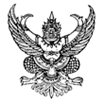 คำสั่งองค์การบริหารส่วนตำบลโจดหนองแกที่ 341 /2562เรื่อง แต่งตั้งคณะกรรมการบริหารความเสี่ยงขององค์การบริหารส่วนตำบลโจดหนองแก------------------------------------------------------------เพื่อส่งเสริมให้การบริหารความเสี่ยงของ องค์การบริหารส่วนตำบลโจดหนองแก ดำเนินงานได้อย่างถูกต้อง บรรลุเป้าหมายอย่างมีประสิทธิภาพและประสิทธิผล โดยอาศัยอำนาจตามมาตรา 79 แห่งพระราชบัญญัติวินัยการคลัง พ.ศ. 2561 หมวด 4 การบัญชี การรายงาน และการตรวจสอบ บัญญัติให้หน่วยงานของรัฐจัดให้มีการตรวจสอบภายใน การควบคุมภายใน และการบริหารจัดการความเสี่ยง โดยถือปฏิบัติตามมาตรฐานและหลักเกณฑ์ที่กระทรวงการคลังว่าด้วยมาตรฐานและหลักเกณฑ์ปฏิบัติการบริหารจัดการความเสี่ยงสำหรับหน่วยงานของรัฐ พ.ศ.2561 โดยกำหนดให้หน่วยงานของรัฐถือปฏิบัติในรอบระยะเวลาบัญชีของหน่วยงานของรัฐในรอบปีงบประมาณถัดจากที่กระทรวงการคลังประกาศเป็นต้นไป จึงขอแต่งตั้งคณะกรรมการบริหารจัดการความเสี่ยงสำหรับองค์การบริหารส่วนตำบลโจดหนองแก ดังนี้1. นายเกษม		ศรีลำดวน	ปลัดองค์การบริหารส่วนตำบล		ประธานคณะทำงาน2. นายพฤษภพ		เกิดศักดิ์		ผู้อำนวยการกองช่าง			          คณะทำงาน3. นายไพฑูรย์		ศรีลาดหา	หัวหน้าสำนักปลัด อบต.			          คณะทำงาน4. นางสาวอรอนงค์	ศิริโชติ		ผู้อำนวยการกองคลัง			          คณะทำงาน5. นางสุภาพร		อิสระกูล		รองปลัด อบต. รักษาการ					     ผู้อำนวยการกองการศึกษาฯ		              คณะทำงานนางสาวอภิญญา	กุลศรี		นิติกร					คณะทำงาน/เลขานุการ	ให้คณะทำงานมีอำนาจหน้าที่ ดังนี้	1.  จัดทำแผนการบริหารความเสี่ยง เพื่อให้บรรลุวัตถุประสงค์ขององค์การบริหารส่วนตำบล       2.  ติดตามประเมินผลการบริหารจัดการความเสี่ยง โดยติดตามประเมินผลอย่างต่อเนื่อง      3.  จัดทำรายงานผลตามแผนการบริหารความเสี่ยง โดยให้ผู้บริหารพิจารณาอย่างน้อยปีละ 1 ครั้ง      4.  พิจารณาทบทวนแผนการบริหารจัดการความเสี่ยง      5.  สนับสนุนให้มีการพัฒนาระบบบริหารความเสี่ยง และระบบควบคุมภายในอย่างต่อเนื่องให้คณะกรรมการที่ได้รับแต่งตั้งปฏิบัติหน้าที่อย่างมีประสิทธิภาพ เพื่อให้บรรลุเป้าหมายและเกิดประโยชน์สูงสุดแก่องค์การบริหารส่วนตำบลโจดหนองแกทั้งนี้ ตั้งแต่บัดนี้เป็นต้นไป                               สั่ง ณ  วันที่ 30   เดือน กันยายน  พ.ศ. ๒๕62   					        ร้อยตำรวจตรี                                                                              (วัฒนชัย  ประไกรวัน)                                                                นายกองค์การบริหารส่วนตำบลโจดหนองแก12345ความเสี่ยงผลกระทบ/ความเสียหายปัจจัยเสี่ยงประเภทความเสี่ยงโอกาส/ความถี่ความรุนแรงคะแนนความเสี่ยงระดับความเสี่ยงผู้รับผิดชอบการรณรงค์ป้องกันโรคติดต่อเนื่องจากมีแหล่งเพาะพันธ์ยุงลายในฤดูฝนประชาชนในพื้นที่เสี่ยงต่อการเป็นไข้เลือดออกองค์การบริหารส่วนตำบลได้ออกพ่นหมอกควันและหยอดทรายอะเบทตามช่วงเวลาแต่ยังขาดความร่วมมือจากชาวบ้านด้านการปฏิบัติงาน3515สูงสำนักปลัดการบริหารจัดการขยะมูลฝอยขยะที่เกิดขึ้นไม่มีการคัดแยกทำให้สุขภาวะในชุมชนเกิดผลเสียประชาชนยังขาดความรู้ ความเข้าใจในการจัดการขยะมูลฝอยด้านการปฏิบัติงาน3512สูงสำนักปลัดการแก้ไขปัญหาและป้องกันภัยจากยาเสพติดประชาชนไม่มีความปลอดภัยในชีวิตและทรัพย์สินปัญหาครอบครัว วัยรุ่นขาดการดูแลเอาใจใส่ และการแพร่ระบาดของยาเสพติดในพื้นที่ด้านการปฏิบัติงาน4315สูงสำนักปลัดการจัดเก็บรายได้และใบอนุญาต ค่าธรรมเนียม เจ้าหน้าที่ยังขาดการอบรมให้เข้าใจระเบียบ กฏหมายเจ้าของกิจการร้านค้าไม่ให้ความร่วมมือ เปิดกิจการโดยไม่แจ้งให้ อบต.ได้ทราบด้านการปฏิบัติงาน3312สูงกองคลังการตรวจฏีกาอนุมัติการเบิกจ่ายอาจทำให้การปฏิบัติงานไม่เป็นไปตามระเบียบการปรับเปลี่ยนระเบียบ กฎหมายบ่อย ทำให้การเรียนรู้ไม่ทันด้านการเงิน339ปานกลางกองคลังการควบคุมงานอาจทำให้การก่อสร้างไม่ได้มาตรฐานงานก่อสร้างบางงานต้องใช้ช่างเทคนิคเพื่อควบคุมด้านการปฏิบัติงาน3412สูงกองช่างการรับรองแบบแปลนของงานก่อสร้างทำให้งานก่อสร้างล่าช้า ไม่สามารถดำเนินงานได้หากไม่มีผู้รับรองแบบอบต.ไม่มีวิศวกร จึงไม่สามารถรับรองแบบแปลนก่อสร้างได้ด้านการปฏิบัติการ339ปานกลางกองช่างความเสี่ยงผลกระทบ/ความเสียหายปัจจัยเสี่ยงประเภทความเสี่ยงโอกาส/ความถี่ความรุนแรงคะแนนความเสี่ยงระดับความเสี่ยงผู้รับผิดชอบงานซ่อมแซมและติดตั้งไฟฟ้าแสงสว่าง เนื่องจากเสาไฟแรงสูง วัสดุ อุปกรณ์ ไม่เหมาะกับการปฏิบัติงานอาจเกิดอันตรายแก่ผู้ปฏิบัติงานและการติดตั้งไฟฟ้าอายไม่ประสบความสำเร็จการปฏิบัติงานค่อนข้างเสี่ยงเนื่องจากเสาไฟฟ้าแรงสูงด้านการปฏิบัติงาน5525สูงมากกองช่างข้อผิดพลาดจากการจัดซื้อวัสดุและจัดจ้างด้านอาหารกลางวัน อาหารเสริมอาจไม่ถูกต้องตามระเบียบ กฏหมายบุคลากรทางการศึกษายังไม่มีประสบการณ์ในการจัดซื้อจัดจ้างทำให้เกิดข้อผิดพลาดด้านการปฏิบัติงาน339ปานกลางกองการศึกษากิจกรรมแผนพัฒนาด้านการศึกษาของศูนย์พัฒนาเด็กเล็กทำให้เด็กขาดการเรียนรู้ หรือประสบการณ์แผนการพัฒนาด้านการศึกษายังไม่เป็นรูปธรรมด้านการปฏิบัติงาน339ปานกลางกองการศึกษาบุคลากรครูขาดความรู้ด้านงานสารบรรณในการนำไปใช้และขาดระเบียบความรู้การเบิกจ่ายอาจเป็นไปด้วยความล่าช้าบุคลากรไม่มีความรู้และระเบียบเบิกจ่ายด้านการปฏิบัติงาน349ปานกลางกองการศึกษาความเสี่ยงวิธีจัดการความเสี่ยงรายละเอียดการจัดการผู้รับผิดชอบการรณรงค์ป้องกันโรคติดต่อจากยุงลายการลดหรือควบคุมความเสี่ยง-การออกพ่นหมอกควัน-รณรงค์การกำจัดยุงายสำนักปลัดการบริหารจัดการขยะมูลฝอยการลดหรือควบคุมความเสี่ยงให้ความรู้เรื่องการบริหารจัดการขยะอย่างต่อเนื่อง จัดหาถุงใส่ขยะ และถังสำนักปลัดการแก้ไขปัญหาและป้องกันภัยจากยาเสพติดการลดหรือควบคุมความเสี่ยง-จัดตั้งจุดตรวจตามหมู่บ้านทุก ๆ หมู่บ้าน-การเข้าเวรยามตามจุดต่าง ๆ-จัดกิจกรรมกีฬาต้านยาเสพติดให้เยาวชนหันมาสนใจกีฬา-จัดอบรมให้กับเยาวชน ผู้นำ เพื่อให้เห็นถึงโทษภัยจากยาเสพติดสำนักปลัดการจัดเก็บรายได้และการเก็บค่าธรรมเนียม ใบอนุญาตการลดหรือควบคุมความเสี่ยง-ส่งเจ้าหน้าที่เข้ารับการอบรม-การประชาสัมพันธ์ เช่นแผ่นพับ เสียงตามสาย หรือสื่อประชาสัมพันธ์อื่น ๆกองคลังการตรวจฏีกาอนุมัติการเบิกจ่ายการลดหรือควบคุมความเสี่ยง-ประชุมผู้รับผิดชอบแต่ละส่วน-ส่งเจ้าหน้าที่เข้าอบรมเพื่อรู้ระเบียบที่เกี่ยวข้อง-แจ้งเวียนระเบียบ กฎหมาย หนังสือสั่งการกองคลังการควบคุมงานการลดหรือควบคุมความเสี่ยง-การเพิ่มอัตรากำลังกองช่างการรับรองแบบแปลนของงานก่อสร้างการลดหรือควบคุมความเสี่ยง-ประสานงานกับหน่วยงานข้างนอกเพื่อขอบุคลากรเซ็นรับรองแบบกองช่างงานซ่อมแซมและติดตั้งไฟฟ้าแสงสว่าง เนื่องจากมีเสาไฟฟ้าแรงสูง วัสดุ อุปกรณ์ไม่เหมาะกับการปฏิบัติงานการลดหรือควบคุมความเสี่ยง-จัดซื้อรถยกกระเช้าเพื่อความสะดวกและปลอดภัยกองช่างข้อผิดพลาดจากการจัดซื้อวัสดุและการจัดจ้างอาหารกลางวัน อาหารเสริมการลดหรือควบคุมความเสี่ยง-จัดส่งบุคลากรเข้ารับการอบรมกองการศึกษากิจกรรมแผนพัฒนาด้านการศึกษาของศูนย์พัฒนาเด็กเล็กการลดหรือควบคุมความเสี่ยง-จัดอบรมการเรียนการสอนให้เป็นไปในแนวทิศทางเดียวกันกองการศึกษาบุคลากรครูขาดความรู้เรื่องงานสารบรรณการลดหรือควบคุมความเสี่ยง-จัดส่งเข้ารับการอบรมเพื่อให้ทราบระเบียบ และการปฏิบัติงานในด้านต่าง ๆกองการศึกษาความเสี่ยงระดับความเสี่ยงการควบคุมจัดการความเสี่ยงวัตถุประสงค์ระยะเวลาดำเนินการผลสำเร็จที่คาดหวังงบประมาณผู้รับ ผิดชอบระดับความเสี่ยงที่คาดหวังภายหลังดำเนินการจัดการความเสี่ยงระดับความเสี่ยงที่คาดหวังภายหลังดำเนินการจัดการความเสี่ยงระดับความเสี่ยงที่คาดหวังภายหลังดำเนินการจัดการความเสี่ยงความเสี่ยงระดับความเสี่ยงการควบคุมจัดการความเสี่ยงวัตถุประสงค์ระยะเวลาดำเนินการผลสำเร็จที่คาดหวังงบประมาณผู้รับ ผิดชอบโอกาส/ความถี่ความรุนแรงคะ แนนการรณรงค์ป้องกันโรคติดต่อเนื่องจากมีแหล่งเพาะพันธ์ยุงลายในฤดูฝนสูงออกพ่นหมอกควัน หยอดทรายอะเบท รณรงค์ป้องการแหล่งเพาะพันธ์ยุงลายเพื่อลดสาเหตุของไข้เลือดออกภายในเดือน กันยายนของทุกปี จำนวนผู้ป่วยลดลง60,000สำนักปลัด111การบริหารจัดการขยะมูลฝอยสูงจัดอบรมให้ความรู้ ให้กับประชาชนลดขยะ เพิ่มปุ๋ยอินทรีย์ สภาพแวดล้อมดีภายในไม่เกินเดือนกันยายนสภาพแวดล้อมมีความสะอาด ลดเชื้อโรค220,000สำนักปลัด1 22การแก้ไขปัญหาและป้องกันภัยจากยาเสพติดสูงจัดอบรมให้ความรู้ ตั้งเวรยาม จุดตรวจปัญหายาเสพติดหมดไป ประชาชนมีความปลอดภัยทั้งชีวิตและทรัพย์สินภายในไม่เกินเดือนกันยายนประชาชนมีความปลอดภัยทั้งชีวิตและทรัพย์สิน180,000สำนักปลัด122การจัดเก็บรายได้และการเก็บค่าธรรมเนียม ใบอนุญาตสูงส่งเจ้าหน้าที่เข้ารับการอบรม ลงพื้นที่ชี้แจงให้เจ้าของกิจการทราบ รายได้ของ อบต.เพิ่มขึ้นภายในไม่เกินเดือนกันยายนประชาชนเข้าใจ และรายได้เพิ่มขึ้น10,000กองคลัง222การตรวจฏีกาอนุมัติการเบิกจ่ายปานกลางสุ่มตรวจฏีกาเพื่อให้ถูกระเบียบและกฏหมายภายในไม่เกินเดือนกันยายนขัอผิดพลาดลดลง-กองคลัง222การควบคุมงานก่อสร้างสูงเพิ่มอัตรากำลังของ จนท. ทำงานได้ตามโครงการภายในไม่เกินเดือนกันยายนงานถูกต้องตามแบบแปลน-กองช่าง212งานซ่อมแซมและติดตั้งไฟฟ้าแสงสว่าง เนื่องจากมีเสาไฟฟ้าแรงสูง วัสดุ อุปกรณ์ไม่เหมาะกับการปฏิบัติงานสูงมากจัดหาอุปกรณ์ช่วยเหลือในการซ่อมแซมเพื่อลดอันตรายและบาดเจ็ดภายในไม่เกินเดือนกันยายนเพื่อให้ประชาชนมีความปลอดภัย60,000กองช่าง122